工作紙 (發展一)NAME ____________________                                         DATE_______________________________________________________________________________________________________________________________________________________________________________________________________________________________________________________________________________________________乙. 工作紙 (發展二甲)乙. 工作紙 (發展二乙)工作紙 (發展三)討論問題工作紙 (發展五)NAME ____________________                                                          DATE_________________工作紙 (發展六)工作紙 (發展七)NAME_____________________                                  Date_____________________Q1我穿(著)/戴外套2你穿(著)/戴恤衫3他穿(著)/戴帽子4她穿(著)/戴涼鞋穿(著)/戴裙子1面露    悅色(min6) (lou6) (jyut6) (sik1)Show       cheerful appearance2笑容滿面(siu3) (jung4) (mun5) (min6)smiling face3光鮮6廚師 (gwong1) (sin1)(cyu4) (si1)bright	cook4熱呼呼7奉上(jit6) (fu1) (fu1)(fung6)(soeng5)hotgive5一盤盤(jat1) (pun4)(pun4)lots of dishes1賓客4幹甚麼(ban1) (haak3)(gon3)(sam6)(mo1)guest	What are you doing ?What are you doing ?2感到5連忙(gam2) (dou3)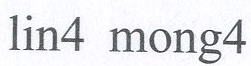 feelimmediately3主人6他/她/它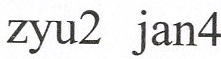 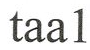 hostHe/she/it7一本正經 一本正經    (jat1)(bun2)(zing3)(ging1)   (jat1)(bun2)(zing3)(ging1)   (jat1)(bun2)(zing3)(ging1)Act seriouslyAct seriously8十分奇怪十分奇怪(sap6)(fan1)(kei4) (gwaai3) (sap6)(fan1)(kei4) (gwaai3) (sap6)(fan1)(kei4) (gwaai3) Very strangeVery strange1.	財主最初為甚麼不讓阿凡提進客廳？(why)  因為財主_________________。2.	你覺得財主這樣做對不對?  (right or wrong)                                我覺得財主做得對/ 不對。3.	阿凡提在席上做了甚麼?(what)  阿凡提在席上_____。  他把食物放到那裏?(where)4.	席上其他客人對阿凡提的行為有甚麼反應？(what)  席上其他客人感到_________________。5.	你認為阿凡提的做法對嗎？(is it right)為甚麼？(why)    我認為阿凡提的做法是對/不對的。    因為_____________。毛衣恤衫裙子帽鞋褲甲. 一位財主請阿凡提吃飯。乙. 阿凡提穿了	破舊的衣裳，參加宴會。  丙. 廚師奉上一盤盤熱呼呼的食物。  寫寫看1寫寫看21人物相片LieslA人物相片2人物相片FriedrichB人物相片3人物相片LouisaC人物相片4人物相片Kurt 人物相片4人物相片BrigittaD人物相片5人物相片MartaE人物相片6人物相片GretlF人物相片